Директор фонда:                             Е.И.Беляева Первичные документы, подтверждающие произведенные расходы, предоставляются по запросу.Контактное лицо по отчету Беляева Елена Ивановна ( Тел. 8 953 688 22 80)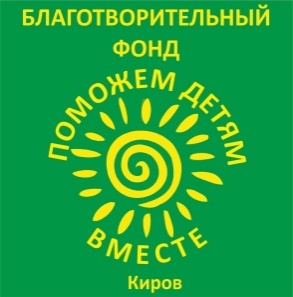 Благотворительный фонд«Поможем детям вместе. Киров»Благотворительный фонд«Поможем детям вместе. Киров»ИНН 4345475348
КПП 434501001
ОГРН 1174300000753
Россия, 610047,  г.Киров, ул.Дзержинского, 5-/1Тел. 8 953 688 22 80bfpdv@mail.ruhttps://pomozhem-detyam.ru/ПОСТУПЛЕНИЯ ПОЖЕРТВОВАНИЙ В МАРТЕ 2021 г НА ОСНОВНОЙ РАСЧЕТНЫЙ СЧЕТ ОРГАНИЗАЦИИ В ПАО «Сбербанк» ПОСТУПЛЕНИЯ ПОЖЕРТВОВАНИЙ В МАРТЕ 2021 г НА ОСНОВНОЙ РАСЧЕТНЫЙ СЧЕТ ОРГАНИЗАЦИИ В ПАО «Сбербанк» ПОСТУПЛЕНИЯ ПОЖЕРТВОВАНИЙ В МАРТЕ 2021 г НА ОСНОВНОЙ РАСЧЕТНЫЙ СЧЕТ ОРГАНИЗАЦИИ В ПАО «Сбербанк» 01.03.2021Пожертвования через платежные системы  (несколько пожертвований могут суммироваться и зачисляться одним платежом)96, 1001.03.2021Наталья Николаевна В157, 1001.03.2021Пожертвования через платежные системы  (несколько пожертвований могут суммироваться и зачисляться одним платежом)192, 2001.03.2021Пожертвования через платежные системы  (несколько пожертвований могут суммироваться и зачисляться одним платежом)48503.03.2021Наталья Анатольевна Г50003.03.2021Овсянникова Ю.В.50003.03.2021Алеся Сергеевна С100003.03.2021Юлия Ф300004.03. 2021Татьяна Николаевна Х10005.03.2021Пожертвования через платежные системы  (несколько пожертвований могут суммироваться и зачисляться одним платежом)96, 1005.03.2021Екатерина Андреевна К40005.03.2021Алексей Дмитриевич С50005.03.2021Марианна Владимировна Л50006.03.2021Татьяна Игоревна Н15007.03.2021Сергей Геннадьевич М30008.03.2021Татьяна Витальевна Б20008.03.2021Александр Васильевич Д100008.03.2021Александр Васильевич Д100008.03.2021Александр Васильевич Д100008.03.2021Наталья Анатольевна Г200009.03.2021Пожертвования через платежные системы  (несколько пожертвований могут суммироваться и зачисляться одним платежом)46, 1009.03.2021Людмила Алексеевна Ч100010.03.2021Валентина Леонидовна Ч50011.03.2021Пожертвования через платежные системы  (несколько пожертвований могут суммироваться и зачисляться одним платежом)48512.03.2021Мария Юрьевна П20012.03.2021Лилия Андреевна С30013.03.2021Анастасия Евгеньевна Н10013.03.2021Наталья Сергеевна Г20013.03.2021Елена Сергеевна П20013.03.2021Ольга Витальевна Ш25013.03.2021Роман Владимирович К50015.03.2021Наида Магомедовна Г200016.03.2021Анна Александровна Р10016.03.2021Пожертвования через платежные системы  (несколько пожертвований могут суммироваться и зачисляться одним платежом)10115, 1717.03.2021Пожертвования через платежные системы  (несколько пожертвований могут суммироваться и зачисляться одним платежом)192, 2018.03.2021Мария Александровна Г20018.03.2021Екатерина Андреевна К40019.03.2021Юлия Васильевна Ф100020.03.2021Елена Валерьевна В30020.03.2021Алексей Дмитриевич С50023.03.2021Екатерина Васильевна Б500024.03.2021Мария Александровна Г15024.03.2021Алеся Сергеевна С25024.03.2021Елена Георгиевна Ш100025.03.2021Алена Сергеевна Б30026.03.2021Пожертвования через платежные системы  (несколько пожертвований могут суммироваться и зачисляться одним платежом)9726.03.2021Екатерина Андреевна К40026.03.2021Пожертвования через платежные системы  (несколько пожертвований могут суммироваться и зачисляться одним платежом)480, 5026.03.2021Анастасия Петровна В50029.03.2021Пожертвования через платежные системы  (несколько пожертвований могут суммироваться и зачисляться одним платежом)191, 7029.03.2021Екатерина Игоревна О285030.03.2021Пожертвования через платежные системы  (несколько пожертвований могут суммироваться и зачисляться одним платежом)97031.03.2021Лариса Александровна К5031.03.2021Яна Романовна К9031.03.2021Пожертвования через платежные системы  (несколько пожертвований могут суммироваться и зачисляться одним платежом)192, 2031.03.2021Алена Андреевна Н30031.03.2021Кристина Дмитриевна Ю70031.03.2021Алексей Дмитриевич С170031.03.2021Этери Гамлетовна Г5000ИТОГО ПОЖЕРТВОВАНИЙ НА ОСНОВНОЙ р/с ОРГАНИЗАЦИИ51986, 37РАСХОДЫ В  МАРТЕ  2021 гРАСХОДЫ В  МАРТЕ  2021 гАдминистративные расходы организацииАдминистративные расходы организацииУслуги банка (комиссии, обслуживание счета, сервисы, налоги и взносы)11483Аренда 4590Изготовление ящиков для сбора пожертвований15600Электронный документооборот591Заработная плата 31694, 84Изготовление визиток, баннера, наклейки на авто10514ИТОГО АДМИНИСТРАТИВНЫХ РАСХОДОВ ЗА СЧЕТ ПОЖЕРТВОВАНИЙ74472, 84Расходы в рамках адресной благотворительной помощиРасходы в рамках адресной благотворительной помощиОплата курса микротоковой рефлексотерапии и АФК для Барко Софьи (Краснодар)42750Аренда помещения для детской комнаты (для размещения детей, приходящих в фонд с мамами, которые посещают социальный швейный коворкинг и социальный вещевой склад, а также получающих консультацию специалистов фонда)3270Аренда помещения для социального швейного коворкинга5310Аренда помещения для социального склада8310Аренда кризисной квартиры14000Изготовление дополнительных столов в социальный швейный коворкинг12600ИТОГО РАСХОДОВ В РАМКАХ АДРЕСНОЙ БЛАГОТВОРИТЕЛЬНОЙ ПОМОЩИ86240